Муниципальное бюджетное дошкольное образовательное учреждениедетский сад общеразвивающего вида №74                                                                                                  «Утверждаю» Заведующий МБДОУ детского сада общеразвивающего вида № 74_______________ Кузнецова А.В.  «______»_______ . Отчёт о результатах самообследованиямуниципального бюджетного дошкольного образовательного учреждениядетского сада общеразвивающего вида №74за 2013 – 2014 учебный год1.Организационно-правовое обеспечение деятельности		образовательного учреждения1.Организационно-правовое обеспечение деятельности		образовательного учреждения1.Организационно-правовое обеспечение деятельности		образовательного учреждения1.Организационно-правовое обеспечение деятельности		образовательного учреждения1.Организационно-правовое обеспечение деятельности		образовательного учреждения1.Организационно-правовое обеспечение деятельности		образовательного учреждения1.Организационно-правовое обеспечение деятельности		образовательного учреждения1.Организационно-правовое обеспечение деятельности		образовательного учреждения1.1.Наличие свидетельств1.1.Наличие свидетельств1.1.Наличие свидетельств1.1.Наличие свидетельств1.1.Наличие свидетельств1.1.Наличие свидетельств1.1.Наличие свидетельств1.1.Наличие свидетельства) о внесении записи в Единыйгосударственный реестр юридических лиц, зарегистрированнома) о внесении записи в Единыйгосударственный реестр юридических лиц, зарегистрированнома) о внесении записи в Единыйгосударственный реестр юридических лиц, зарегистрированном1033800520621  от 14.06.20102 года 2123801032584  серия 38 №0034666881033800520621  от 14.06.20102 года 2123801032584  серия 38 №0034666881033800520621  от 14.06.20102 года 2123801032584  серия 38 №0034666881033800520621  от 14.06.20102 года 2123801032584  серия 38 №0034666881033800520621  от 14.06.20102 года 2123801032584  серия 38 №003466688б)о постановке на учет в налоговоморгане юридического лица, образованного в соответствии с законодательством Российской Федерации по месту нахождения на территории Российской Федерацииб)о постановке на учет в налоговоморгане юридического лица, образованного в соответствии с законодательством Российской Федерации по месту нахождения на территории Российской Федерацииб)о постановке на учет в налоговоморгане юридического лица, образованного в соответствии с законодательством Российской Федерации по месту нахождения на территории Российской ФедерацииИНН 3801010060КПП 380101001 ИНН 3801010060КПП 380101001 ИНН 3801010060КПП 380101001 ИНН 3801010060КПП 380101001 ИНН 3801010060КПП 380101001 1.2.Наличие документов о создании образовательного учреждения1.2.Наличие документов о создании образовательного учреждения1.2.Наличие документов о создании образовательного учреждения1.2.Наличие документов о создании образовательного учреждения1.2.Наличие документов о создании образовательного учреждения1.2.Наличие документов о создании образовательного учреждения1.2.Наличие документов о создании образовательного учреждения1.2.Наличие документов о создании образовательного учрежденияНаличие и реквизиты УставаОбразовательного учреждения (номер протокола общего собрания, дата утверждения, дата утверждения вышестоящими организациями или учредителями); соответствие Устава образовательного учреждения требованиям закона"Об образовании", рекомендательным письмам Минобразования РоссииНаличие и реквизиты УставаОбразовательного учреждения (номер протокола общего собрания, дата утверждения, дата утверждения вышестоящими организациями или учредителями); соответствие Устава образовательного учреждения требованиям закона"Об образовании", рекомендательным письмам Минобразования РоссииНаличие и реквизиты УставаОбразовательного учреждения (номер протокола общего собрания, дата утверждения, дата утверждения вышестоящими организациями или учредителями); соответствие Устава образовательного учреждения требованиям закона"Об образовании", рекомендательным письмам Минобразования России74утверждён начальником управления образования ААМО Лысак Л.И. (приказ Управления образования ААМО №1389 от 19.12.2011г.); согласован с председателем Комитета по Управлению муниципальным имуществом ААМО Гулиным Е.Л., с начальником управления по экономике и финансам ААМО Фёдоровой Е.Ю.74утверждён начальником управления образования ААМО Лысак Л.И. (приказ Управления образования ААМО №1389 от 19.12.2011г.); согласован с председателем Комитета по Управлению муниципальным имуществом ААМО Гулиным Е.Л., с начальником управления по экономике и финансам ААМО Фёдоровой Е.Ю.74утверждён начальником управления образования ААМО Лысак Л.И. (приказ Управления образования ААМО №1389 от 19.12.2011г.); согласован с председателем Комитета по Управлению муниципальным имуществом ААМО Гулиным Е.Л., с начальником управления по экономике и финансам ААМО Фёдоровой Е.Ю.74утверждён начальником управления образования ААМО Лысак Л.И. (приказ Управления образования ААМО №1389 от 19.12.2011г.); согласован с председателем Комитета по Управлению муниципальным имуществом ААМО Гулиным Е.Л., с начальником управления по экономике и финансам ААМО Фёдоровой Е.Ю.74утверждён начальником управления образования ААМО Лысак Л.И. (приказ Управления образования ААМО №1389 от 19.12.2011г.); согласован с председателем Комитета по Управлению муниципальным имуществом ААМО Гулиным Е.Л., с начальником управления по экономике и финансам ААМО Фёдоровой Е.Ю.1.3. Наличие локальных актов образовательного учреждения1.3. Наличие локальных актов образовательного учреждения1.3. Наличие локальных актов образовательного учреждения1.3. Наличие локальных актов образовательного учреждения1.3. Наличие локальных актов образовательного учреждения1.3. Наличие локальных актов образовательного учреждения1.3. Наличие локальных актов образовательного учреждения1.3. Наличие локальных актов образовательного учрежденияВ части содержанияобразования, организации образовательного процесса.В части содержанияобразования, организации образовательного процесса.В части содержанияобразования, организации образовательного процесса.-коллективный договор;-правила внутреннего трудового распорядка;-положение об оплате труда работников МБДОУ детский сад общеразвивающего вида  №74;-положение о распределении стимулирующей части фонда оплаты труда;-положение о педагогическом Совете;-положение об Управляющем совете;-другие локальные акты, необходимые в части содержания образования, организации образовательного процесса-коллективный договор;-правила внутреннего трудового распорядка;-положение об оплате труда работников МБДОУ детский сад общеразвивающего вида  №74;-положение о распределении стимулирующей части фонда оплаты труда;-положение о педагогическом Совете;-положение об Управляющем совете;-другие локальные акты, необходимые в части содержания образования, организации образовательного процесса-коллективный договор;-правила внутреннего трудового распорядка;-положение об оплате труда работников МБДОУ детский сад общеразвивающего вида  №74;-положение о распределении стимулирующей части фонда оплаты труда;-положение о педагогическом Совете;-положение об Управляющем совете;-другие локальные акты, необходимые в части содержания образования, организации образовательного процесса-коллективный договор;-правила внутреннего трудового распорядка;-положение об оплате труда работников МБДОУ детский сад общеразвивающего вида  №74;-положение о распределении стимулирующей части фонда оплаты труда;-положение о педагогическом Совете;-положение об Управляющем совете;-другие локальные акты, необходимые в части содержания образования, организации образовательного процесса-коллективный договор;-правила внутреннего трудового распорядка;-положение об оплате труда работников МБДОУ детский сад общеразвивающего вида  №74;-положение о распределении стимулирующей части фонда оплаты труда;-положение о педагогическом Совете;-положение об Управляющем совете;-другие локальные акты, необходимые в части содержания образования, организации образовательного процесса1.4. Перечень лицензий на правоведения образовательной деятельности1.4. Перечень лицензий на правоведения образовательной деятельности1.4. Перечень лицензий на правоведения образовательной деятельности1.4. Перечень лицензий на правоведения образовательной деятельности1.4. Перечень лицензий на правоведения образовательной деятельности1.4. Перечень лицензий на правоведения образовательной деятельности1.4. Перечень лицензий на правоведения образовательной деятельности1.4. Перечень лицензий на правоведения образовательной деятельностиС	указанием	реквизитов(действующей и предыдущей).С	указанием	реквизитов(действующей и предыдущей).С	указанием	реквизитов(действующей и предыдущей).Действующая: Серия 38Л01 от 20.07.2012 г. Регистрационный  №  5276Срок действия: бессрочно.Предыдущая: Серия  77 № 002637   от 16.11.2011 г. Регистрационный №029589Действующая: Серия 38Л01 от 20.07.2012 г. Регистрационный  №  5276Срок действия: бессрочно.Предыдущая: Серия  77 № 002637   от 16.11.2011 г. Регистрационный №029589Действующая: Серия 38Л01 от 20.07.2012 г. Регистрационный  №  5276Срок действия: бессрочно.Предыдущая: Серия  77 № 002637   от 16.11.2011 г. Регистрационный №029589Действующая: Серия 38Л01 от 20.07.2012 г. Регистрационный  №  5276Срок действия: бессрочно.Предыдущая: Серия  77 № 002637   от 16.11.2011 г. Регистрационный №029589Действующая: Серия 38Л01 от 20.07.2012 г. Регистрационный  №  5276Срок действия: бессрочно.Предыдущая: Серия  77 № 002637   от 16.11.2011 г. Регистрационный №0295892.Правовладения, использования материально-технической базы2.Правовладения, использования материально-технической базы2.Правовладения, использования материально-технической базы2.Правовладения, использования материально-технической базы2.Правовладения, использования материально-технической базы2.Правовладения, использования материально-технической базы2.Правовладения, использования материально-технической базы2.Правовладения, использования материально-технической базы2.1.На каких площадях ведется образовательная деятельность2.1.На каких площадях ведется образовательная деятельность2.1.На каких площадях ведется образовательная деятельность2.1.На каких площадях ведется образовательная деятельность2.1.На каких площадях ведется образовательная деятельность2.1.На каких площадях ведется образовательная деятельность2.1.На каких площадях ведется образовательная деятельность2.1.На каких площадях ведется образовательная деятельность(Собственность, оперативное управление, аренда),наличие документов на право пользования площадями. Если оперативное управление–наличие свидетельства о внесении в реестр федерального имущества, закрепленного на праве оперативного управления (с указанием всех реквизитов) и при необходимости выписка из него. Если собственность– свидетельство органа по государственной регистрации прав на недвижимое имущество и сделок с ним. Если аренда-договор аренды, зарегистрированный в органах юстиции  (срок  договора  –  на  срок действия лицензии).(Собственность, оперативное управление, аренда),наличие документов на право пользования площадями. Если оперативное управление–наличие свидетельства о внесении в реестр федерального имущества, закрепленного на праве оперативного управления (с указанием всех реквизитов) и при необходимости выписка из него. Если собственность– свидетельство органа по государственной регистрации прав на недвижимое имущество и сделок с ним. Если аренда-договор аренды, зарегистрированный в органах юстиции  (срок  договора  –  на  срок действия лицензии).(Собственность, оперативное управление, аренда),наличие документов на право пользования площадями. Если оперативное управление–наличие свидетельства о внесении в реестр федерального имущества, закрепленного на праве оперативного управления (с указанием всех реквизитов) и при необходимости выписка из него. Если собственность– свидетельство органа по государственной регистрации прав на недвижимое имущество и сделок с ним. Если аренда-договор аренды, зарегистрированный в органах юстиции  (срок  договора  –  на  срок действия лицензии).Оперативное управление, Собственник Ангарское муниципальное образование, Образовательная деятельность ведется на правах постоянного (бессрочного)  пользования, согласно документу - основания: постановление мера  Ангарского муниципального образования Иркутской области от 14.09.2009 №2366.Аренды-нетОперативное управление, Собственник Ангарское муниципальное образование, Образовательная деятельность ведется на правах постоянного (бессрочного)  пользования, согласно документу - основания: постановление мера  Ангарского муниципального образования Иркутской области от 14.09.2009 №2366.Аренды-нетОперативное управление, Собственник Ангарское муниципальное образование, Образовательная деятельность ведется на правах постоянного (бессрочного)  пользования, согласно документу - основания: постановление мера  Ангарского муниципального образования Иркутской области от 14.09.2009 №2366.Аренды-нетОперативное управление, Собственник Ангарское муниципальное образование, Образовательная деятельность ведется на правах постоянного (бессрочного)  пользования, согласно документу - основания: постановление мера  Ангарского муниципального образования Иркутской области от 14.09.2009 №2366.Аренды-нетОперативное управление, Собственник Ангарское муниципальное образование, Образовательная деятельность ведется на правах постоянного (бессрочного)  пользования, согласно документу - основания: постановление мера  Ангарского муниципального образования Иркутской области от 14.09.2009 №2366.Аренды-нет2.2.Сведения о наличии зданий и помещений для организации и образовательнойдеятельности2.2.Сведения о наличии зданий и помещений для организации и образовательнойдеятельности2.2.Сведения о наличии зданий и помещений для организации и образовательнойдеятельности2.2.Сведения о наличии зданий и помещений для организации и образовательнойдеятельности2.2.Сведения о наличии зданий и помещений для организации и образовательнойдеятельности2.2.Сведения о наличии зданий и помещений для организации и образовательнойдеятельности2.2.Сведения о наличии зданий и помещений для организации и образовательнойдеятельности2.2.Сведения о наличии зданий и помещений для организации и образовательнойдеятельностиЮридический адрес и фактический адрес здания или помещения, их назначение, площадь (кв.м.).Юридический адрес и фактический адрес здания или помещения, их назначение, площадь (кв.м.).Юридический адрес и фактический адрес здания или помещения, их назначение, площадь (кв.м.).665827, Иркутская область, город Ангарск, микрорайон 11, дом 16.Общая площадь–4490,8  кв.м.665827, Иркутская область, город Ангарск, микрорайон 11, дом 16.Общая площадь–4490,8  кв.м.665827, Иркутская область, город Ангарск, микрорайон 11, дом 16.Общая площадь–4490,8  кв.м.665827, Иркутская область, город Ангарск, микрорайон 11, дом 16.Общая площадь–4490,8  кв.м.665827, Иркутская область, город Ангарск, микрорайон 11, дом 16.Общая площадь–4490,8  кв.м.2.3.Наличие заключений санитарно-эпидемиологической службы и государственной противопожарной службы на имеющиеся в распоряжении образовательного учреждения площади2.3.Наличие заключений санитарно-эпидемиологической службы и государственной противопожарной службы на имеющиеся в распоряжении образовательного учреждения площади2.3.Наличие заключений санитарно-эпидемиологической службы и государственной противопожарной службы на имеющиеся в распоряжении образовательного учреждения площади2.3.Наличие заключений санитарно-эпидемиологической службы и государственной противопожарной службы на имеющиеся в распоряжении образовательного учреждения площади2.3.Наличие заключений санитарно-эпидемиологической службы и государственной противопожарной службы на имеющиеся в распоряжении образовательного учреждения площади2.3.Наличие заключений санитарно-эпидемиологической службы и государственной противопожарной службы на имеющиеся в распоряжении образовательного учреждения площади2.3.Наличие заключений санитарно-эпидемиологической службы и государственной противопожарной службы на имеющиеся в распоряжении образовательного учреждения площади2.3.Наличие заключений санитарно-эпидемиологической службы и государственной противопожарной службы на имеющиеся в распоряжении образовательного учреждения площадиНаименование	органа, номер решения, начало периодадействия, окончание периодадействия. На арендованные площади -аналогично, именно	на данное образовательное учреждение.Наименование	органа, номер решения, начало периодадействия, окончание периодадействия. На арендованные площади -аналогично, именно	на данное образовательное учреждение.Наименование	органа, номер решения, начало периодадействия, окончание периодадействия. На арендованные площади -аналогично, именно	на данное образовательное учреждение.Заключение о соответствии объекта защиты обязательным требованиям пожарной безопасности № 2-17-23-2 от 29.01.2014г.Санитарно-эпидемиологическое заключение№38.АЦ.02.000.Т.000.104.10.13 от 23.10.2013гЗаключение о соответствии объекта защиты обязательным требованиям пожарной безопасности № 2-17-23-2 от 29.01.2014г.Санитарно-эпидемиологическое заключение№38.АЦ.02.000.Т.000.104.10.13 от 23.10.2013гЗаключение о соответствии объекта защиты обязательным требованиям пожарной безопасности № 2-17-23-2 от 29.01.2014г.Санитарно-эпидемиологическое заключение№38.АЦ.02.000.Т.000.104.10.13 от 23.10.2013гЗаключение о соответствии объекта защиты обязательным требованиям пожарной безопасности № 2-17-23-2 от 29.01.2014г.Санитарно-эпидемиологическое заключение№38.АЦ.02.000.Т.000.104.10.13 от 23.10.2013гЗаключение о соответствии объекта защиты обязательным требованиям пожарной безопасности № 2-17-23-2 от 29.01.2014г.Санитарно-эпидемиологическое заключение№38.АЦ.02.000.Т.000.104.10.13 от 23.10.2013г2.4.Количество:2.4.Количество:2.4.Количество:2.4.Количество:2.4.Количество:2.4.Количество:2.4.Количество:2.4.Количество:Групповых, спален, дополнительных помещений для проведения практических или коррекционных занятий, компьютерных классов, студий, административных и служебных помещений.Групповых, спален, дополнительных помещений для проведения практических или коррекционных занятий, компьютерных классов, студий, административных и служебных помещений.Групповых, спален, дополнительных помещений для проведения практических или коррекционных занятий, компьютерных классов, студий, административных и служебных помещений.	11 групповых помещений, 4 спальни;	 Физкультурный зал;	 Музыкальный зал;	Кабинеты: педагога - психолога, методический, медицинский,  прививочный,   зам. зав. по АХР, заведующего,  музыкального руководителя;Летний бассейн на территории ДОУ;Спортивная площадка на территории ДОУ;	Пищеблок;	Прачечная;	11 групповых помещений, 4 спальни;	 Физкультурный зал;	 Музыкальный зал;	Кабинеты: педагога - психолога, методический, медицинский,  прививочный,   зам. зав. по АХР, заведующего,  музыкального руководителя;Летний бассейн на территории ДОУ;Спортивная площадка на территории ДОУ;	Пищеблок;	Прачечная;	11 групповых помещений, 4 спальни;	 Физкультурный зал;	 Музыкальный зал;	Кабинеты: педагога - психолога, методический, медицинский,  прививочный,   зам. зав. по АХР, заведующего,  музыкального руководителя;Летний бассейн на территории ДОУ;Спортивная площадка на территории ДОУ;	Пищеблок;	Прачечная;	11 групповых помещений, 4 спальни;	 Физкультурный зал;	 Музыкальный зал;	Кабинеты: педагога - психолога, методический, медицинский,  прививочный,   зам. зав. по АХР, заведующего,  музыкального руководителя;Летний бассейн на территории ДОУ;Спортивная площадка на территории ДОУ;	Пищеблок;	Прачечная;	11 групповых помещений, 4 спальни;	 Физкультурный зал;	 Музыкальный зал;	Кабинеты: педагога - психолога, методический, медицинский,  прививочный,   зам. зав. по АХР, заведующего,  музыкального руководителя;Летний бассейн на территории ДОУ;Спортивная площадка на территории ДОУ;	Пищеблок;	Прачечная;2.5.Наличие современной информационно-технической базы2.5.Наличие современной информационно-технической базы2.5.Наличие современной информационно-технической базы2.5.Наличие современной информационно-технической базы2.5.Наличие современной информационно-технической базы2.5.Наличие современной информационно-технической базы2.5.Наличие современной информационно-технической базы2.5.Наличие современной информационно-технической базыЛокальные сети,	выход	винтернет, электронная почта, ТСО и другие.Локальные сети,	выход	винтернет, электронная почта, ТСО и другие.Локальные сети,	выход	винтернет, электронная почта, ТСО и другие.      Компьютер – 4        Факс - 1        Ксерокс - 1        Принтер - 3        Музыкальный центр – 1        Телевизор - 1        Магнитофон – 7        Мультимедийный проектор – 1      Компьютер – 4        Факс - 1        Ксерокс - 1        Принтер - 3        Музыкальный центр – 1        Телевизор - 1        Магнитофон – 7        Мультимедийный проектор – 1      Компьютер – 4        Факс - 1        Ксерокс - 1        Принтер - 3        Музыкальный центр – 1        Телевизор - 1        Магнитофон – 7        Мультимедийный проектор – 1      Компьютер – 4        Факс - 1        Ксерокс - 1        Принтер - 3        Музыкальный центр – 1        Телевизор - 1        Магнитофон – 7        Мультимедийный проектор – 1      Компьютер – 4        Факс - 1        Ксерокс - 1        Принтер - 3        Музыкальный центр – 1        Телевизор - 1        Магнитофон – 7        Мультимедийный проектор – 12.6.Выдерживается ли лицензионный норматив по площади на одного воспитанника в соответствии с требованиями.2.6.Выдерживается ли лицензионный норматив по площади на одного воспитанника в соответствии с требованиями.2.6.Выдерживается ли лицензионный норматив по площади на одного воспитанника в соответствии с требованиями.2.6.Выдерживается ли лицензионный норматив по площади на одного воспитанника в соответствии с требованиями.2.6.Выдерживается ли лицензионный норматив по площади на одного воспитанника в соответствии с требованиями.2.6.Выдерживается ли лицензионный норматив по площади на одного воспитанника в соответствии с требованиями.2.6.Выдерживается ли лицензионный норматив по площади на одного воспитанника в соответствии с требованиями.2.6.Выдерживается ли лицензионный норматив по площади на одного воспитанника в соответствии с требованиями.Реальная	площадь	наодного воспитанника в образовательном дошкольном учреждении.Реальная	площадь	наодного воспитанника в образовательном дошкольном учреждении.Реальная	площадь	наодного воспитанника в образовательном дошкольном учреждении.В соответствии с требованиями СанПин 2.4.1.3049-13В соответствии с требованиями СанПин 2.4.1.3049-13В соответствии с требованиями СанПин 2.4.1.3049-13В соответствии с требованиями СанПин 2.4.1.3049-13В соответствии с требованиями СанПин 2.4.1.3049-132.7.Наличиеплощади, позволяющей использовать новые формы дошкольногообразования с определенными группами.2.7.Наличиеплощади, позволяющей использовать новые формы дошкольногообразования с определенными группами.2.7.Наличиеплощади, позволяющей использовать новые формы дошкольногообразования с определенными группами.2.7.Наличиеплощади, позволяющей использовать новые формы дошкольногообразования с определенными группами.2.7.Наличиеплощади, позволяющей использовать новые формы дошкольногообразования с определенными группами.2.7.Наличиеплощади, позволяющей использовать новые формы дошкольногообразования с определенными группами.2.7.Наличиеплощади, позволяющей использовать новые формы дошкольногообразования с определенными группами.2.7.Наличиеплощади, позволяющей использовать новые формы дошкольногообразования с определенными группами.Подгруппами, отдельнымидетьми, детей группы кратковременного пребывания, группы выходного дня, группы адаптации т.д.Подгруппами, отдельнымидетьми, детей группы кратковременного пребывания, группы выходного дня, группы адаптации т.д.Подгруппами, отдельнымидетьми, детей группы кратковременного пребывания, группы выходного дня, группы адаптации т.д.Для работы НФДО используются следующиепомещения:- Физкультурный, музыкальный залы;  - Групповые помещения.Для работы НФДО используются следующиепомещения:- Физкультурный, музыкальный залы;  - Групповые помещения.Для работы НФДО используются следующиепомещения:- Физкультурный, музыкальный залы;  - Групповые помещения.Для работы НФДО используются следующиепомещения:- Физкультурный, музыкальный залы;  - Групповые помещения.Для работы НФДО используются следующиепомещения:- Физкультурный, музыкальный залы;  - Групповые помещения.2.8.Сведения о помещениях2.8.Сведения о помещениях2.8.Сведения о помещениях2.8.Сведения о помещениях2.8.Сведения о помещениях2.8.Сведения о помещениях2.8.Сведения о помещениях2.8.Сведения о помещенияхНаходящихся в состоянии износа или требующих капитального ремонта.Находящихся в состоянии износа или требующих капитального ремонта.Находящихся в состоянии износа или требующих капитального ремонта.	пищеблок – требуется  капитальный ремонт.	пищеблок – требуется  капитальный ремонт.	пищеблок – требуется  капитальный ремонт.	пищеблок – требуется  капитальный ремонт.	пищеблок – требуется  капитальный ремонт.2.9. Динамика изменений материально-технического состояния образовательного                                     учреждения за 3 последних года2.9. Динамика изменений материально-технического состояния образовательного                                     учреждения за 3 последних года2.9. Динамика изменений материально-технического состояния образовательного                                     учреждения за 3 последних года2.9. Динамика изменений материально-технического состояния образовательного                                     учреждения за 3 последних года2.9. Динамика изменений материально-технического состояния образовательного                                     учреждения за 3 последних года2.9. Динамика изменений материально-технического состояния образовательного                                     учреждения за 3 последних года2.9. Динамика изменений материально-технического состояния образовательного                                     учреждения за 3 последних года2.9. Динамика изменений материально-технического состояния образовательного                                     учреждения за 3 последних годаМежаттестационный периодМежаттестационный периодМежаттестационный период	Косметический	ремонт групповых помещений, кабинетов, пищеблока, общих коридоров;Замена технологического  оборудования                                                                                                                                                                                 (котёл , 2 -  стиральная машина, мясорубка);Замена линолеума в физкультурном зале, общих коридорах;Приобретение детской игровой;Замена моек в группах, на пищеблоке столов, ванн;Приобретение мягкого инвентаря, посуды и др.Обновлен мягкий инвентарь (подушки, одеяла, матрасы, постельное белье)Замена детских раздевальных шкафов, раскладушек, игровой мебели.	Косметический	ремонт групповых помещений, кабинетов, пищеблока, общих коридоров;Замена технологического  оборудования                                                                                                                                                                                 (котёл , 2 -  стиральная машина, мясорубка);Замена линолеума в физкультурном зале, общих коридорах;Приобретение детской игровой;Замена моек в группах, на пищеблоке столов, ванн;Приобретение мягкого инвентаря, посуды и др.Обновлен мягкий инвентарь (подушки, одеяла, матрасы, постельное белье)Замена детских раздевальных шкафов, раскладушек, игровой мебели.	Косметический	ремонт групповых помещений, кабинетов, пищеблока, общих коридоров;Замена технологического  оборудования                                                                                                                                                                                 (котёл , 2 -  стиральная машина, мясорубка);Замена линолеума в физкультурном зале, общих коридорах;Приобретение детской игровой;Замена моек в группах, на пищеблоке столов, ванн;Приобретение мягкого инвентаря, посуды и др.Обновлен мягкий инвентарь (подушки, одеяла, матрасы, постельное белье)Замена детских раздевальных шкафов, раскладушек, игровой мебели.	Косметический	ремонт групповых помещений, кабинетов, пищеблока, общих коридоров;Замена технологического  оборудования                                                                                                                                                                                 (котёл , 2 -  стиральная машина, мясорубка);Замена линолеума в физкультурном зале, общих коридорах;Приобретение детской игровой;Замена моек в группах, на пищеблоке столов, ванн;Приобретение мягкого инвентаря, посуды и др.Обновлен мягкий инвентарь (подушки, одеяла, матрасы, постельное белье)Замена детских раздевальных шкафов, раскладушек, игровой мебели.	Косметический	ремонт групповых помещений, кабинетов, пищеблока, общих коридоров;Замена технологического  оборудования                                                                                                                                                                                 (котёл , 2 -  стиральная машина, мясорубка);Замена линолеума в физкультурном зале, общих коридорах;Приобретение детской игровой;Замена моек в группах, на пищеблоке столов, ванн;Приобретение мягкого инвентаря, посуды и др.Обновлен мягкий инвентарь (подушки, одеяла, матрасы, постельное белье)Замена детских раздевальных шкафов, раскладушек, игровой мебели.3.Структура образовательного учреждения и система его управления.3.Структура образовательного учреждения и система его управления.3.Структура образовательного учреждения и система его управления.3.Структура образовательного учреждения и система его управления.3.Структура образовательного учреждения и система его управления.3.Структура образовательного учреждения и система его управления.3.Структура образовательного учреждения и система его управления.3.Структура образовательного учреждения и система его управления.3.1.Каково распределение административных обязанностей в педагогическом коллективе.3.1.Каково распределение административных обязанностей в педагогическом коллективе.3.1.Каково распределение административных обязанностей в педагогическом коллективе.3.1.Каково распределение административных обязанностей в педагогическом коллективе.3.1.Каково распределение административных обязанностей в педагогическом коллективе.3.1.Каково распределение административных обязанностей в педагогическом коллективе.3.1.Каково распределение административных обязанностей в педагогическом коллективе.3.1.Каково распределение административных обязанностей в педагогическом коллективе.Заведующий осуществляет общее руководство по оптимизации деятельностиуправленческого аппарата ДОУ на основе плана работы, обеспечивает регулирование и коррекцию по всем направлениям деятельности.Заместитель заведующего по ВМР вместе с заведующим выделяет ближайшие и перспективные цели по развитию форм, методов и средств содержания учебно-воспитательного процесса и их соответствию ФГОС.  Планирует организацию всей методической работы.Медсестра отвечает за проведение медицинской и коррекционно-оздоровительной работы в учреждении.Заместитель заведующего по ХР  осуществляет административно -  хозяйственную деятельность в учреждении.Специалист  по охране труда осуществляет контроль за состоянием охраны труда и безопасных условий в ДОУ. Планирует мероприятия по охране труда. Проводит  профилактическую работу  по снижению травматизма.Заведующий осуществляет общее руководство по оптимизации деятельностиуправленческого аппарата ДОУ на основе плана работы, обеспечивает регулирование и коррекцию по всем направлениям деятельности.Заместитель заведующего по ВМР вместе с заведующим выделяет ближайшие и перспективные цели по развитию форм, методов и средств содержания учебно-воспитательного процесса и их соответствию ФГОС.  Планирует организацию всей методической работы.Медсестра отвечает за проведение медицинской и коррекционно-оздоровительной работы в учреждении.Заместитель заведующего по ХР  осуществляет административно -  хозяйственную деятельность в учреждении.Специалист  по охране труда осуществляет контроль за состоянием охраны труда и безопасных условий в ДОУ. Планирует мероприятия по охране труда. Проводит  профилактическую работу  по снижению травматизма.Заведующий осуществляет общее руководство по оптимизации деятельностиуправленческого аппарата ДОУ на основе плана работы, обеспечивает регулирование и коррекцию по всем направлениям деятельности.Заместитель заведующего по ВМР вместе с заведующим выделяет ближайшие и перспективные цели по развитию форм, методов и средств содержания учебно-воспитательного процесса и их соответствию ФГОС.  Планирует организацию всей методической работы.Медсестра отвечает за проведение медицинской и коррекционно-оздоровительной работы в учреждении.Заместитель заведующего по ХР  осуществляет административно -  хозяйственную деятельность в учреждении.Специалист  по охране труда осуществляет контроль за состоянием охраны труда и безопасных условий в ДОУ. Планирует мероприятия по охране труда. Проводит  профилактическую работу  по снижению травматизма.Заведующий осуществляет общее руководство по оптимизации деятельностиуправленческого аппарата ДОУ на основе плана работы, обеспечивает регулирование и коррекцию по всем направлениям деятельности.Заместитель заведующего по ВМР вместе с заведующим выделяет ближайшие и перспективные цели по развитию форм, методов и средств содержания учебно-воспитательного процесса и их соответствию ФГОС.  Планирует организацию всей методической работы.Медсестра отвечает за проведение медицинской и коррекционно-оздоровительной работы в учреждении.Заместитель заведующего по ХР  осуществляет административно -  хозяйственную деятельность в учреждении.Специалист  по охране труда осуществляет контроль за состоянием охраны труда и безопасных условий в ДОУ. Планирует мероприятия по охране труда. Проводит  профилактическую работу  по снижению травматизма.Заведующий осуществляет общее руководство по оптимизации деятельностиуправленческого аппарата ДОУ на основе плана работы, обеспечивает регулирование и коррекцию по всем направлениям деятельности.Заместитель заведующего по ВМР вместе с заведующим выделяет ближайшие и перспективные цели по развитию форм, методов и средств содержания учебно-воспитательного процесса и их соответствию ФГОС.  Планирует организацию всей методической работы.Медсестра отвечает за проведение медицинской и коррекционно-оздоровительной работы в учреждении.Заместитель заведующего по ХР  осуществляет административно -  хозяйственную деятельность в учреждении.Специалист  по охране труда осуществляет контроль за состоянием охраны труда и безопасных условий в ДОУ. Планирует мероприятия по охране труда. Проводит  профилактическую работу  по снижению травматизма.Заведующий осуществляет общее руководство по оптимизации деятельностиуправленческого аппарата ДОУ на основе плана работы, обеспечивает регулирование и коррекцию по всем направлениям деятельности.Заместитель заведующего по ВМР вместе с заведующим выделяет ближайшие и перспективные цели по развитию форм, методов и средств содержания учебно-воспитательного процесса и их соответствию ФГОС.  Планирует организацию всей методической работы.Медсестра отвечает за проведение медицинской и коррекционно-оздоровительной работы в учреждении.Заместитель заведующего по ХР  осуществляет административно -  хозяйственную деятельность в учреждении.Специалист  по охране труда осуществляет контроль за состоянием охраны труда и безопасных условий в ДОУ. Планирует мероприятия по охране труда. Проводит  профилактическую работу  по снижению травматизма.Заведующий осуществляет общее руководство по оптимизации деятельностиуправленческого аппарата ДОУ на основе плана работы, обеспечивает регулирование и коррекцию по всем направлениям деятельности.Заместитель заведующего по ВМР вместе с заведующим выделяет ближайшие и перспективные цели по развитию форм, методов и средств содержания учебно-воспитательного процесса и их соответствию ФГОС.  Планирует организацию всей методической работы.Медсестра отвечает за проведение медицинской и коррекционно-оздоровительной работы в учреждении.Заместитель заведующего по ХР  осуществляет административно -  хозяйственную деятельность в учреждении.Специалист  по охране труда осуществляет контроль за состоянием охраны труда и безопасных условий в ДОУ. Планирует мероприятия по охране труда. Проводит  профилактическую работу  по снижению травматизма.Заведующий осуществляет общее руководство по оптимизации деятельностиуправленческого аппарата ДОУ на основе плана работы, обеспечивает регулирование и коррекцию по всем направлениям деятельности.Заместитель заведующего по ВМР вместе с заведующим выделяет ближайшие и перспективные цели по развитию форм, методов и средств содержания учебно-воспитательного процесса и их соответствию ФГОС.  Планирует организацию всей методической работы.Медсестра отвечает за проведение медицинской и коррекционно-оздоровительной работы в учреждении.Заместитель заведующего по ХР  осуществляет административно -  хозяйственную деятельность в учреждении.Специалист  по охране труда осуществляет контроль за состоянием охраны труда и безопасных условий в ДОУ. Планирует мероприятия по охране труда. Проводит  профилактическую работу  по снижению травматизма.3.2.Каковы основные формы координации деятельности аппарата управления образовательного учреждения.3.2.Каковы основные формы координации деятельности аппарата управления образовательного учреждения.3.2.Каковы основные формы координации деятельности аппарата управления образовательного учреждения.3.2.Каковы основные формы координации деятельности аппарата управления образовательного учреждения.3.2.Каковы основные формы координации деятельности аппарата управления образовательного учреждения.3.2.Каковы основные формы координации деятельности аппарата управления образовательного учреждения.3.2.Каковы основные формы координации деятельности аппарата управления образовательного учреждения.3.2.Каковы основные формы координации деятельности аппарата управления образовательного учреждения.Координация деятельности административного  аппарата управления ДОУ строится на основе должностных обязанностей, мероприятий годового плана при условии тесного взаимодействия со следующими организациями:1. УО ААМО:-нормативно-правовое обеспечение;        -комплектование;        -материально-техническое оснащение.2. МБДО ДПОС «ЦОРО»-методическая помощь, повышение квалификации, аттестация.3. ИИПКРО, ИРО –повышение квалификации, переподготовка.4. ААМО  - участие в муниципальных мероприятиях5. Детская поликлиника № 4 – участие в МПК, медицинское обслуживание детей.Координация деятельности административного  аппарата управления ДОУ строится на основе должностных обязанностей, мероприятий годового плана при условии тесного взаимодействия со следующими организациями:1. УО ААМО:-нормативно-правовое обеспечение;        -комплектование;        -материально-техническое оснащение.2. МБДО ДПОС «ЦОРО»-методическая помощь, повышение квалификации, аттестация.3. ИИПКРО, ИРО –повышение квалификации, переподготовка.4. ААМО  - участие в муниципальных мероприятиях5. Детская поликлиника № 4 – участие в МПК, медицинское обслуживание детей.Координация деятельности административного  аппарата управления ДОУ строится на основе должностных обязанностей, мероприятий годового плана при условии тесного взаимодействия со следующими организациями:1. УО ААМО:-нормативно-правовое обеспечение;        -комплектование;        -материально-техническое оснащение.2. МБДО ДПОС «ЦОРО»-методическая помощь, повышение квалификации, аттестация.3. ИИПКРО, ИРО –повышение квалификации, переподготовка.4. ААМО  - участие в муниципальных мероприятиях5. Детская поликлиника № 4 – участие в МПК, медицинское обслуживание детей.Координация деятельности административного  аппарата управления ДОУ строится на основе должностных обязанностей, мероприятий годового плана при условии тесного взаимодействия со следующими организациями:1. УО ААМО:-нормативно-правовое обеспечение;        -комплектование;        -материально-техническое оснащение.2. МБДО ДПОС «ЦОРО»-методическая помощь, повышение квалификации, аттестация.3. ИИПКРО, ИРО –повышение квалификации, переподготовка.4. ААМО  - участие в муниципальных мероприятиях5. Детская поликлиника № 4 – участие в МПК, медицинское обслуживание детей.Координация деятельности административного  аппарата управления ДОУ строится на основе должностных обязанностей, мероприятий годового плана при условии тесного взаимодействия со следующими организациями:1. УО ААМО:-нормативно-правовое обеспечение;        -комплектование;        -материально-техническое оснащение.2. МБДО ДПОС «ЦОРО»-методическая помощь, повышение квалификации, аттестация.3. ИИПКРО, ИРО –повышение квалификации, переподготовка.4. ААМО  - участие в муниципальных мероприятиях5. Детская поликлиника № 4 – участие в МПК, медицинское обслуживание детей.Координация деятельности административного  аппарата управления ДОУ строится на основе должностных обязанностей, мероприятий годового плана при условии тесного взаимодействия со следующими организациями:1. УО ААМО:-нормативно-правовое обеспечение;        -комплектование;        -материально-техническое оснащение.2. МБДО ДПОС «ЦОРО»-методическая помощь, повышение квалификации, аттестация.3. ИИПКРО, ИРО –повышение квалификации, переподготовка.4. ААМО  - участие в муниципальных мероприятиях5. Детская поликлиника № 4 – участие в МПК, медицинское обслуживание детей.Координация деятельности административного  аппарата управления ДОУ строится на основе должностных обязанностей, мероприятий годового плана при условии тесного взаимодействия со следующими организациями:1. УО ААМО:-нормативно-правовое обеспечение;        -комплектование;        -материально-техническое оснащение.2. МБДО ДПОС «ЦОРО»-методическая помощь, повышение квалификации, аттестация.3. ИИПКРО, ИРО –повышение квалификации, переподготовка.4. ААМО  - участие в муниципальных мероприятиях5. Детская поликлиника № 4 – участие в МПК, медицинское обслуживание детей.Координация деятельности административного  аппарата управления ДОУ строится на основе должностных обязанностей, мероприятий годового плана при условии тесного взаимодействия со следующими организациями:1. УО ААМО:-нормативно-правовое обеспечение;        -комплектование;        -материально-техническое оснащение.2. МБДО ДПОС «ЦОРО»-методическая помощь, повышение квалификации, аттестация.3. ИИПКРО, ИРО –повышение квалификации, переподготовка.4. ААМО  - участие в муниципальных мероприятиях5. Детская поликлиника № 4 – участие в МПК, медицинское обслуживание детей.3.3.Перспективы в структурировании  нового или модернизированногодошкольного образовательного учреждения.3.3.Перспективы в структурировании  нового или модернизированногодошкольного образовательного учреждения.3.3.Перспективы в структурировании  нового или модернизированногодошкольного образовательного учреждения.3.3.Перспективы в структурировании  нового или модернизированногодошкольного образовательного учреждения.3.3.Перспективы в структурировании  нового или модернизированногодошкольного образовательного учреждения.3.3.Перспективы в структурировании  нового или модернизированногодошкольного образовательного учреждения.3.3.Перспективы в структурировании  нового или модернизированногодошкольного образовательного учреждения.3.3.Перспективы в структурировании  нового или модернизированногодошкольного образовательного учреждения.1) Создание условий пребывания для воспитанников детского сада в соответствии ООП ДО,  повышение качества образовательных услуг  согласно требованиям ФГОС;2) Предоставление образовательных услуг с учетом родительского запроса;1) Создание условий пребывания для воспитанников детского сада в соответствии ООП ДО,  повышение качества образовательных услуг  согласно требованиям ФГОС;2) Предоставление образовательных услуг с учетом родительского запроса;1) Создание условий пребывания для воспитанников детского сада в соответствии ООП ДО,  повышение качества образовательных услуг  согласно требованиям ФГОС;2) Предоставление образовательных услуг с учетом родительского запроса;1) Создание условий пребывания для воспитанников детского сада в соответствии ООП ДО,  повышение качества образовательных услуг  согласно требованиям ФГОС;2) Предоставление образовательных услуг с учетом родительского запроса;1) Создание условий пребывания для воспитанников детского сада в соответствии ООП ДО,  повышение качества образовательных услуг  согласно требованиям ФГОС;2) Предоставление образовательных услуг с учетом родительского запроса;1) Создание условий пребывания для воспитанников детского сада в соответствии ООП ДО,  повышение качества образовательных услуг  согласно требованиям ФГОС;2) Предоставление образовательных услуг с учетом родительского запроса;1) Создание условий пребывания для воспитанников детского сада в соответствии ООП ДО,  повышение качества образовательных услуг  согласно требованиям ФГОС;2) Предоставление образовательных услуг с учетом родительского запроса;1) Создание условий пребывания для воспитанников детского сада в соответствии ООП ДО,  повышение качества образовательных услуг  согласно требованиям ФГОС;2) Предоставление образовательных услуг с учетом родительского запроса;4.Контингент воспитанников дошкольного образовательного учреждения4.Контингент воспитанников дошкольного образовательного учреждения4.Контингент воспитанников дошкольного образовательного учреждения4.Контингент воспитанников дошкольного образовательного учреждения4.Контингент воспитанников дошкольного образовательного учреждения4.Контингент воспитанников дошкольного образовательного учреждения4.Контингент воспитанников дошкольного образовательного учреждения4.Контингент воспитанников дошкольного образовательного учреждения4.1.Общая численность воспитанников за 3учебных года4.1.Общая численность воспитанников за 3учебных года4.1.Общая численность воспитанников за 3учебных года4.1.Общая численность воспитанников за 3учебных года4.1.Общая численность воспитанников за 3учебных года4.1.Общая численность воспитанников за 3учебных года4.1.Общая численность воспитанников за 3учебных года4.1.Общая численность воспитанников за 3учебных годаУказать конкретно  по учебнымгодам.Указать конкретно  по учебнымгодам.Указать конкретно  по учебнымгодам.Указать конкретно  по учебнымгодам.2010 -2011 г. г. -244 чел.2011 -2012 г. г. -247 чел.2013-2014 г. г. -254 чел.2010 -2011 г. г. -244 чел.2011 -2012 г. г. -247 чел.2013-2014 г. г. -254 чел.2010 -2011 г. г. -244 чел.2011 -2012 г. г. -247 чел.2013-2014 г. г. -254 чел.2010 -2011 г. г. -244 чел.2011 -2012 г. г. -247 чел.2013-2014 г. г. -254 чел.4.2.Социальный состав семей воспитанников.4.2.Социальный состав семей воспитанников.4.2.Социальный состав семей воспитанников.4.2.Социальный состав семей воспитанников.4.2.Социальный состав семей воспитанников.4.2.Социальный состав семей воспитанников.4.2.Социальный состав семей воспитанников.4.2.Социальный состав семей воспитанников.Социальный статус родителеймамапапаОбразовательный уровень родителеймамапапаСоциальный статус родителеймамапапаОбразовательный уровень родителеймамапапаСоциальный статус родителеймамапапаОбразовательный уровень родителеймамапапаСоциальный статус родителеймамапапаОбразовательный уровень родителеймамапапаСоциальный статус родителеймамапапаОбразовательный уровень родителеймамапапаСоциальный статус родителеймамапапаОбразовательный уровень родителеймамапапаСоциальный статус родителеймамапапаОбразовательный уровень родителеймамапапаСоциальный статус родителеймамапапаОбразовательный уровень родителеймамапапа4.3.Сохранение контингента воспитанников4.3.Сохранение контингента воспитанников4.3.Сохранение контингента воспитанников4.3.Сохранение контингента воспитанников4.3.Сохранение контингента воспитанников4.3.Сохранение контингента воспитанников4.3.Сохранение контингента воспитанников4.3.Сохранение контингента воспитанниковПровести анализ движениявоспитанников за 3 учебных года, определить тенденции движения воспитанников и причины их выбытияПровести анализ движениявоспитанников за 3 учебных года, определить тенденции движения воспитанников и причины их выбытияПровести анализ движениявоспитанников за 3 учебных года, определить тенденции движения воспитанников и причины их выбытияПровести анализ движениявоспитанников за 3 учебных года, определить тенденции движения воспитанников и причины их выбытияЗа 3 предыдущих года выбыли дети:в связи со сменой места жительствав связи с переходом в другой детский сад по результатам ПМПКЗа 3 предыдущих года выбыли дети:в связи со сменой места жительствав связи с переходом в другой детский сад по результатам ПМПКЗа 3 предыдущих года выбыли дети:в связи со сменой места жительствав связи с переходом в другой детский сад по результатам ПМПКЗа 3 предыдущих года выбыли дети:в связи со сменой места жительствав связи с переходом в другой детский сад по результатам ПМПК5. Результативность образовательной деятельности.5. Результативность образовательной деятельности.5. Результативность образовательной деятельности.5. Результативность образовательной деятельности.5. Результативность образовательной деятельности.5. Результативность образовательной деятельности.5. Результативность образовательной деятельности.5. Результативность образовательной деятельности.5.1.Освоение воспитанниками основной образовательной программы5.1.Освоение воспитанниками основной образовательной программы5.1.Освоение воспитанниками основной образовательной программы5.1.Освоение воспитанниками основной образовательной программы5.1.Освоение воспитанниками основной образовательной программы5.1.Освоение воспитанниками основной образовательной программы5.1.Освоение воспитанниками основной образовательной программы5.1.Освоение воспитанниками основной образовательной программыРезультаты освоения детьми основной общеобразовательной программы включают систему мониторинга итоговых и промежуточных результатов.Система мониторинга обеспечивает:- Комплексный подход к оценке итоговых и промежуточных результатов;- Осуществляет оценку динамики достижений детей;- Оцениваются результаты подготовки воспитанников к обучению в школе;Результаты освоения детьми основной общеобразовательной программы включают систему мониторинга итоговых и промежуточных результатов.Система мониторинга обеспечивает:- Комплексный подход к оценке итоговых и промежуточных результатов;- Осуществляет оценку динамики достижений детей;- Оцениваются результаты подготовки воспитанников к обучению в школе;Результаты освоения детьми основной образовательной программы за 2 последних года.Результаты освоения детьми основной образовательной программы за 2 последних года.Результаты освоения детьми основной образовательной программы за 2 последних года.Результаты освоения детьми основной образовательной программы за 2 последних года.Результаты освоения детьми основной образовательной программы за 2 последних года.Результаты освоения детьми основной образовательной программы за 2 последних года.5.2.Взаимодействие дошкольного образовательного учреждения с другими5.2.Взаимодействие дошкольного образовательного учреждения с другими5.2.Взаимодействие дошкольного образовательного учреждения с другими5.2.Взаимодействие дошкольного образовательного учреждения с другими5.2.Взаимодействие дошкольного образовательного учреждения с другими5.2.Взаимодействие дошкольного образовательного учреждения с другими5.2.Взаимодействие дошкольного образовательного учреждения с другими5.2.Взаимодействие дошкольного образовательного учреждения с другимиНаучными, учебно-методическими, медицинскими, органами местного управления и т.д.Научными, учебно-методическими, медицинскими, органами местного управления и т.д.Научными, учебно-методическими, медицинскими, органами местного управления и т.д.Научными, учебно-методическими, медицинскими, органами местного управления и т.д.Научными, учебно-методическими, медицинскими, органами местного управления и т.д.Научными, учебно-методическими, медицинскими, органами местного управления и т.д.Научными, учебно-методическими, медицинскими, органами местного управления и т.д.	 Администрация Ангарского муниципального образования;	Управление образования администрации Ангарского муниципального образования; 	МБДО ДПОС «ЦОРО»;	Ангарский педагогический колледж;	Детская поликлиника№4;	МБОУ СОШ№7;	Управление социальной защитой населения города Ангарска;	Школа искусств;Музей Победы;5.3.Результативностьучастия в конкурсах, соревнованиях, смотрах за 2 последних года5.3.Результативностьучастия в конкурсах, соревнованиях, смотрах за 2 последних года5.3.Результативностьучастия в конкурсах, соревнованиях, смотрах за 2 последних года5.3.Результативностьучастия в конкурсах, соревнованиях, смотрах за 2 последних года5.3.Результативностьучастия в конкурсах, соревнованиях, смотрах за 2 последних года5.3.Результативностьучастия в конкурсах, соревнованиях, смотрах за 2 последних года5.3.Результативностьучастия в конкурсах, соревнованиях, смотрах за 2 последних года5.3.Результативностьучастия в конкурсах, соревнованиях, смотрах за 2 последних года5.5.Результативность реализации здоровьесберегающих технологий приосуществлении воспитательно – образовательного процесса5.5.Результативность реализации здоровьесберегающих технологий приосуществлении воспитательно – образовательного процесса5.5.Результативность реализации здоровьесберегающих технологий приосуществлении воспитательно – образовательного процесса5.5.Результативность реализации здоровьесберегающих технологий приосуществлении воспитательно – образовательного процесса5.5.Результативность реализации здоровьесберегающих технологий приосуществлении воспитательно – образовательного процесса5.5.Результативность реализации здоровьесберегающих технологий приосуществлении воспитательно – образовательного процесса5.5.Результативность реализации здоровьесберегающих технологий приосуществлении воспитательно – образовательного процесса5.5.Результативность реализации здоровьесберегающих технологий приосуществлении воспитательно – образовательного процессаПод результативностьюреализации здоровьесберегающих технологий при осуществлении воспитательно-образовательного процесса понимается динамика состоянии здоровья воспитанников, отслеживание эффективности, медико- педагогического контроля и его диагностические данные, показательВ учреждении организована системная работа, направленная на сохранение и укрепление психофизического здоровья воспитанников через повышение эффективности оздоровительной работы с детьми (проводится третье физкультурное занятие на свежем воздухе, соблюдаются СанПиН 2.4.1.3049-13 п. XI. «Требования к приему детей в дошкольные образовательные организации, режиму дня и организации воспитательно-образовательного процесса», XII. «Требования к организации физического воспитания».Осуществляется  работа:- по обеспечению благоприятного течения адаптационного периода вновь принимаемых в ДОУ детей;- по организации просветительской работы по охране и укреплению здоровья детей с воспитателями и родителями;- по усилению контроля за физкультурно – оздоровительной работы  в ДОУ.Педагогическим коллективом в течение учебного года постоянно проводится работа, направленная на сохранение и укрепление здоровья детей:- организована здоровьесберегающая среда в ДОУ;- проводится диагностика показателей физического развития, двигательной активности;- проводится пропаганда ЗОЖ и методов оздоровления в коллективе детей, родителей, сотрудников.В рамках оздоровительно-профилактической работы с воспитанниками проводятся закаливающие мероприятия, индивидуальная коррекционная работа.Педагоги и специалисты  ежегодно  проводят  следующие мероприятия:- Педагогические консилиумы (ПМПк), консультации, психолого-педагогические совещания (ППС);- Ежеквартальные медико-психолого-педагогические совещания (МППС);- Физкультурные досуги, праздники и развлечения;- Традиционные «Недели здоровья);- Информирование родителей об оздоровительной работе учреждения по профилактике и лечению заболеваний.В учреждении организована системная работа, направленная на сохранение и укрепление психофизического здоровья воспитанников через повышение эффективности оздоровительной работы с детьми (проводится третье физкультурное занятие на свежем воздухе, соблюдаются СанПиН 2.4.1.3049-13 п. XI. «Требования к приему детей в дошкольные образовательные организации, режиму дня и организации воспитательно-образовательного процесса», XII. «Требования к организации физического воспитания».Осуществляется  работа:- по обеспечению благоприятного течения адаптационного периода вновь принимаемых в ДОУ детей;- по организации просветительской работы по охране и укреплению здоровья детей с воспитателями и родителями;- по усилению контроля за физкультурно – оздоровительной работы  в ДОУ.Педагогическим коллективом в течение учебного года постоянно проводится работа, направленная на сохранение и укрепление здоровья детей:- организована здоровьесберегающая среда в ДОУ;- проводится диагностика показателей физического развития, двигательной активности;- проводится пропаганда ЗОЖ и методов оздоровления в коллективе детей, родителей, сотрудников.В рамках оздоровительно-профилактической работы с воспитанниками проводятся закаливающие мероприятия, индивидуальная коррекционная работа.Педагоги и специалисты  ежегодно  проводят  следующие мероприятия:- Педагогические консилиумы (ПМПк), консультации, психолого-педагогические совещания (ППС);- Ежеквартальные медико-психолого-педагогические совещания (МППС);- Физкультурные досуги, праздники и развлечения;- Традиционные «Недели здоровья);- Информирование родителей об оздоровительной работе учреждения по профилактике и лечению заболеваний.В учреждении организована системная работа, направленная на сохранение и укрепление психофизического здоровья воспитанников через повышение эффективности оздоровительной работы с детьми (проводится третье физкультурное занятие на свежем воздухе, соблюдаются СанПиН 2.4.1.3049-13 п. XI. «Требования к приему детей в дошкольные образовательные организации, режиму дня и организации воспитательно-образовательного процесса», XII. «Требования к организации физического воспитания».Осуществляется  работа:- по обеспечению благоприятного течения адаптационного периода вновь принимаемых в ДОУ детей;- по организации просветительской работы по охране и укреплению здоровья детей с воспитателями и родителями;- по усилению контроля за физкультурно – оздоровительной работы  в ДОУ.Педагогическим коллективом в течение учебного года постоянно проводится работа, направленная на сохранение и укрепление здоровья детей:- организована здоровьесберегающая среда в ДОУ;- проводится диагностика показателей физического развития, двигательной активности;- проводится пропаганда ЗОЖ и методов оздоровления в коллективе детей, родителей, сотрудников.В рамках оздоровительно-профилактической работы с воспитанниками проводятся закаливающие мероприятия, индивидуальная коррекционная работа.Педагоги и специалисты  ежегодно  проводят  следующие мероприятия:- Педагогические консилиумы (ПМПк), консультации, психолого-педагогические совещания (ППС);- Ежеквартальные медико-психолого-педагогические совещания (МППС);- Физкультурные досуги, праздники и развлечения;- Традиционные «Недели здоровья);- Информирование родителей об оздоровительной работе учреждения по профилактике и лечению заболеваний.В учреждении организована системная работа, направленная на сохранение и укрепление психофизического здоровья воспитанников через повышение эффективности оздоровительной работы с детьми (проводится третье физкультурное занятие на свежем воздухе, соблюдаются СанПиН 2.4.1.3049-13 п. XI. «Требования к приему детей в дошкольные образовательные организации, режиму дня и организации воспитательно-образовательного процесса», XII. «Требования к организации физического воспитания».Осуществляется  работа:- по обеспечению благоприятного течения адаптационного периода вновь принимаемых в ДОУ детей;- по организации просветительской работы по охране и укреплению здоровья детей с воспитателями и родителями;- по усилению контроля за физкультурно – оздоровительной работы  в ДОУ.Педагогическим коллективом в течение учебного года постоянно проводится работа, направленная на сохранение и укрепление здоровья детей:- организована здоровьесберегающая среда в ДОУ;- проводится диагностика показателей физического развития, двигательной активности;- проводится пропаганда ЗОЖ и методов оздоровления в коллективе детей, родителей, сотрудников.В рамках оздоровительно-профилактической работы с воспитанниками проводятся закаливающие мероприятия, индивидуальная коррекционная работа.Педагоги и специалисты  ежегодно  проводят  следующие мероприятия:- Педагогические консилиумы (ПМПк), консультации, психолого-педагогические совещания (ППС);- Ежеквартальные медико-психолого-педагогические совещания (МППС);- Физкультурные досуги, праздники и развлечения;- Традиционные «Недели здоровья);- Информирование родителей об оздоровительной работе учреждения по профилактике и лечению заболеваний.В учреждении организована системная работа, направленная на сохранение и укрепление психофизического здоровья воспитанников через повышение эффективности оздоровительной работы с детьми (проводится третье физкультурное занятие на свежем воздухе, соблюдаются СанПиН 2.4.1.3049-13 п. XI. «Требования к приему детей в дошкольные образовательные организации, режиму дня и организации воспитательно-образовательного процесса», XII. «Требования к организации физического воспитания».Осуществляется  работа:- по обеспечению благоприятного течения адаптационного периода вновь принимаемых в ДОУ детей;- по организации просветительской работы по охране и укреплению здоровья детей с воспитателями и родителями;- по усилению контроля за физкультурно – оздоровительной работы  в ДОУ.Педагогическим коллективом в течение учебного года постоянно проводится работа, направленная на сохранение и укрепление здоровья детей:- организована здоровьесберегающая среда в ДОУ;- проводится диагностика показателей физического развития, двигательной активности;- проводится пропаганда ЗОЖ и методов оздоровления в коллективе детей, родителей, сотрудников.В рамках оздоровительно-профилактической работы с воспитанниками проводятся закаливающие мероприятия, индивидуальная коррекционная работа.Педагоги и специалисты  ежегодно  проводят  следующие мероприятия:- Педагогические консилиумы (ПМПк), консультации, психолого-педагогические совещания (ППС);- Ежеквартальные медико-психолого-педагогические совещания (МППС);- Физкультурные досуги, праздники и развлечения;- Традиционные «Недели здоровья);- Информирование родителей об оздоровительной работе учреждения по профилактике и лечению заболеваний.В учреждении организована системная работа, направленная на сохранение и укрепление психофизического здоровья воспитанников через повышение эффективности оздоровительной работы с детьми (проводится третье физкультурное занятие на свежем воздухе, соблюдаются СанПиН 2.4.1.3049-13 п. XI. «Требования к приему детей в дошкольные образовательные организации, режиму дня и организации воспитательно-образовательного процесса», XII. «Требования к организации физического воспитания».Осуществляется  работа:- по обеспечению благоприятного течения адаптационного периода вновь принимаемых в ДОУ детей;- по организации просветительской работы по охране и укреплению здоровья детей с воспитателями и родителями;- по усилению контроля за физкультурно – оздоровительной работы  в ДОУ.Педагогическим коллективом в течение учебного года постоянно проводится работа, направленная на сохранение и укрепление здоровья детей:- организована здоровьесберегающая среда в ДОУ;- проводится диагностика показателей физического развития, двигательной активности;- проводится пропаганда ЗОЖ и методов оздоровления в коллективе детей, родителей, сотрудников.В рамках оздоровительно-профилактической работы с воспитанниками проводятся закаливающие мероприятия, индивидуальная коррекционная работа.Педагоги и специалисты  ежегодно  проводят  следующие мероприятия:- Педагогические консилиумы (ПМПк), консультации, психолого-педагогические совещания (ППС);- Ежеквартальные медико-психолого-педагогические совещания (МППС);- Физкультурные досуги, праздники и развлечения;- Традиционные «Недели здоровья);- Информирование родителей об оздоровительной работе учреждения по профилактике и лечению заболеваний.В учреждении организована системная работа, направленная на сохранение и укрепление психофизического здоровья воспитанников через повышение эффективности оздоровительной работы с детьми (проводится третье физкультурное занятие на свежем воздухе, соблюдаются СанПиН 2.4.1.3049-13 п. XI. «Требования к приему детей в дошкольные образовательные организации, режиму дня и организации воспитательно-образовательного процесса», XII. «Требования к организации физического воспитания».Осуществляется  работа:- по обеспечению благоприятного течения адаптационного периода вновь принимаемых в ДОУ детей;- по организации просветительской работы по охране и укреплению здоровья детей с воспитателями и родителями;- по усилению контроля за физкультурно – оздоровительной работы  в ДОУ.Педагогическим коллективом в течение учебного года постоянно проводится работа, направленная на сохранение и укрепление здоровья детей:- организована здоровьесберегающая среда в ДОУ;- проводится диагностика показателей физического развития, двигательной активности;- проводится пропаганда ЗОЖ и методов оздоровления в коллективе детей, родителей, сотрудников.В рамках оздоровительно-профилактической работы с воспитанниками проводятся закаливающие мероприятия, индивидуальная коррекционная работа.Педагоги и специалисты  ежегодно  проводят  следующие мероприятия:- Педагогические консилиумы (ПМПк), консультации, психолого-педагогические совещания (ППС);- Ежеквартальные медико-психолого-педагогические совещания (МППС);- Физкультурные досуги, праздники и развлечения;- Традиционные «Недели здоровья);- Информирование родителей об оздоровительной работе учреждения по профилактике и лечению заболеваний.В учреждении организована системная работа, направленная на сохранение и укрепление психофизического здоровья воспитанников через повышение эффективности оздоровительной работы с детьми (проводится третье физкультурное занятие на свежем воздухе, соблюдаются СанПиН 2.4.1.3049-13 п. XI. «Требования к приему детей в дошкольные образовательные организации, режиму дня и организации воспитательно-образовательного процесса», XII. «Требования к организации физического воспитания».Осуществляется  работа:- по обеспечению благоприятного течения адаптационного периода вновь принимаемых в ДОУ детей;- по организации просветительской работы по охране и укреплению здоровья детей с воспитателями и родителями;- по усилению контроля за физкультурно – оздоровительной работы  в ДОУ.Педагогическим коллективом в течение учебного года постоянно проводится работа, направленная на сохранение и укрепление здоровья детей:- организована здоровьесберегающая среда в ДОУ;- проводится диагностика показателей физического развития, двигательной активности;- проводится пропаганда ЗОЖ и методов оздоровления в коллективе детей, родителей, сотрудников.В рамках оздоровительно-профилактической работы с воспитанниками проводятся закаливающие мероприятия, индивидуальная коррекционная работа.Педагоги и специалисты  ежегодно  проводят  следующие мероприятия:- Педагогические консилиумы (ПМПк), консультации, психолого-педагогические совещания (ППС);- Ежеквартальные медико-психолого-педагогические совещания (МППС);- Физкультурные досуги, праздники и развлечения;- Традиционные «Недели здоровья);- Информирование родителей об оздоровительной работе учреждения по профилактике и лечению заболеваний.6. Содержание образовательной деятельности.6. Содержание образовательной деятельности.6. Содержание образовательной деятельности.6. Содержание образовательной деятельности.6. Содержание образовательной деятельности.6. Содержание образовательной деятельности.6. Содержание образовательной деятельности.6. Содержание образовательной деятельности.6.1. Основная образовательная программа6.1. Основная образовательная программа6.1. Основная образовательная программа6.1. Основная образовательная программа6.1. Основная образовательная программа6.1. Основная образовательная программа6.1. Основная образовательная программа6.1. Основная образовательная программаДать структурный анализ Образовательной программы. Отражение в ней  потребностей воспитанников, их родителей, общественности и социума.Дать структурный анализ Образовательной программы. Отражение в ней  потребностей воспитанников, их родителей, общественности и социума.Дать структурный анализ Образовательной программы. Отражение в ней  потребностей воспитанников, их родителей, общественности и социума.Дать структурный анализ Образовательной программы. Отражение в ней  потребностей воспитанников, их родителей, общественности и социума.Дать структурный анализ Образовательной программы. Отражение в ней  потребностей воспитанников, их родителей, общественности и социума.Дать структурный анализ Образовательной программы. Отражение в ней  потребностей воспитанников, их родителей, общественности и социума.Дать структурный анализ Образовательной программы. Отражение в ней  потребностей воспитанников, их родителей, общественности и социума.Основная общеобразовательная программа разработана  и  принята педагогическим советом протокол № 2 от 12 декабря 2013 года, утверждена приказом заведующего № 109 от 12 декабря  2013 года.Структура ООП МБДОУ детского сада общеразвивающего вида № 74:1.7. ПриложенияСтруктура ООП МБДОУ детского сада общеразвивающего вида № 74:1.7. ПриложенияСтруктура ООП МБДОУ детского сада общеразвивающего вида № 74:1.7. ПриложенияСтруктура ООП МБДОУ детского сада общеразвивающего вида № 74:1.7. ПриложенияСтруктура ООП МБДОУ детского сада общеразвивающего вида № 74:1.7. ПриложенияСтруктура ООП МБДОУ детского сада общеразвивающего вида № 74:1.7. ПриложенияСтруктура ООП МБДОУ детского сада общеразвивающего вида № 74:1.7. ПриложенияСтруктура ООП МБДОУ детского сада общеразвивающего вида № 74:1.7. ПриложенияУчет их индивидуальных особенностей, интересов и возможностейУчет их индивидуальных особенностей, интересов и возможностейУчет их индивидуальных особенностей, интересов и возможностейУчет их индивидуальных особенностей, интересов и возможностейУчет их индивидуальных особенностей, интересов и возможностейУчет их индивидуальных особенностей, интересов и возможностейУчет их индивидуальных особенностей, интересов и возможностейУчреждение работает над внедрением основ личностно-ориентированный педагогики в практической деятельности.Вся воспитательно-образовательная работа проводится с учетом индивидуальных особенностей ребенка.Педагоги и специалисты ДОУ, опираясь на способности интересы ребенка, определяют «зону ближайшего» и «актуального развития».               Приоритетные направления деятельности  ДОУ по реализации  основной  общеобразовательной программы               Приоритетные направления деятельности  ДОУ по реализации  основной  общеобразовательной программы               Приоритетные направления деятельности  ДОУ по реализации  основной  общеобразовательной программы               Приоритетные направления деятельности  ДОУ по реализации  основной  общеобразовательной программы               Приоритетные направления деятельности  ДОУ по реализации  основной  общеобразовательной программы               Приоритетные направления деятельности  ДОУ по реализации  основной  общеобразовательной программы               Приоритетные направления деятельности  ДОУ по реализации  основной  общеобразовательной программыЗдоровьесбережение  детей дошкольного возраста.ПрогнозируемыйПедагогический результатПрогнозируемыйПедагогический результатПрогнозируемыйПедагогический результатПрогнозируемыйПедагогический результатПрогнозируемыйПедагогический результатПрогнозируемыйПедагогический результатПрогнозируемыйПедагогический результатРазвитие личности каждого ребенка, физических и интеллектуальных качеств,  формирование его общей культуры, предпосылок к учебной деятельности, обеспечивающей его социальную успешностьНаправления реализацииПовышенного уровня подготовки педагогических кадровНаправления реализацииПовышенного уровня подготовки педагогических кадровНаправления реализацииПовышенного уровня подготовки педагогических кадровНаправления реализацииПовышенного уровня подготовки педагогических кадровНаправления реализацииПовышенного уровня подготовки педагогических кадровНаправления реализацииПовышенного уровня подготовки педагогических кадровНаправления реализацииПовышенного уровня подготовки педагогических кадровВ ДОУ реализуются следующие направления повышения уровня квалификации педагогов:1. Курсы повышения квалификации (от 72 часов);2. Посещение учебных модулей, мастер-классов, семинаров (от 18 часов);3. Участие в работе методических объединений;4. Профессиональная переподготовка;5. Обучение в вузах, педагогических колледжах.6.2.Принципы составления Годового плана6.2.Принципы составления Годового плана6.2.Принципы составления Годового плана6.2.Принципы составления Годового плана6.2.Принципы составления Годового плана6.2.Принципы составления Годового плана6.2.Принципы составления Годового плана6.2.Принципы составления Годового планаСоблюдение предельнодопустимой нормы учебной нагрузки согласно СанПиН 2.4.1.3049-13Соблюдение предельнодопустимой нормы учебной нагрузки согласно СанПиН 2.4.1.3049-13Соблюдение предельнодопустимой нормы учебной нагрузки согласно СанПиН 2.4.1.3049-13Соблюдение предельнодопустимой нормы учебной нагрузки согласно СанПиН 2.4.1.3049-13Соблюдение предельнодопустимой нормы учебной нагрузки согласно СанПиН 2.4.1.3049-13Соблюдение предельнодопустимой нормы учебной нагрузки согласно СанПиН 2.4.1.3049-13Соблюдение предельнодопустимой нормы учебной нагрузки согласно СанПиН 2.4.1.3049-13Годовой план разработан в соответствии с нормативно-правовыми документами, утвержденными на уровне правительства, управления образования АМО, локальных нормативных актов образовательного учреждения.6.3.Принципы составления расписания непосредственно образовательной деятельности в ДОУ6.3.Принципы составления расписания непосредственно образовательной деятельности в ДОУ6.3.Принципы составления расписания непосредственно образовательной деятельности в ДОУ6.3.Принципы составления расписания непосредственно образовательной деятельности в ДОУ6.3.Принципы составления расписания непосредственно образовательной деятельности в ДОУ6.3.Принципы составления расписания непосредственно образовательной деятельности в ДОУ6.3.Принципы составления расписания непосредственно образовательной деятельности в ДОУ6.3.Принципы составления расписания непосредственно образовательной деятельности в ДОУРасписание непосредственно образовательной деятельности в соответствии с  СанПиН 2.4.1.3049-13Расписание непосредственно образовательной деятельности в соответствии с  СанПиН 2.4.1.3049-13Расписание непосредственно образовательной деятельности в соответствии с  СанПиН 2.4.1.3049-13Расписание непосредственно образовательной деятельности в соответствии с  СанПиН 2.4.1.3049-13Расписание непосредственно образовательной деятельности в соответствии с  СанПиН 2.4.1.3049-13Расписание непосредственно образовательной деятельности в соответствии с  СанПиН 2.4.1.3049-13Расписание непосредственно образовательной деятельности в соответствии с  СанПиН 2.4.1.3049-13Расписание непосредственно образовательнойдеятельности составлено в соответствии с требованиям СанПиН 2.4.1.3049-13.Дополнительные образовательные услуги в учреждении не оказываются.Сбалансированность расписанияс точки зрения представленности в нем занятий, обеспечивающих смену характера деятельности воспитанников.Сбалансированность расписанияс точки зрения представленности в нем занятий, обеспечивающих смену характера деятельности воспитанников.Сбалансированность расписанияс точки зрения представленности в нем занятий, обеспечивающих смену характера деятельности воспитанников.Сбалансированность расписанияс точки зрения представленности в нем занятий, обеспечивающих смену характера деятельности воспитанников.Сбалансированность расписанияс точки зрения представленности в нем занятий, обеспечивающих смену характера деятельности воспитанников.Сбалансированность расписанияс точки зрения представленности в нем занятий, обеспечивающих смену характера деятельности воспитанников.Сбалансированность расписанияс точки зрения представленности в нем занятий, обеспечивающих смену характера деятельности воспитанников.Сбалансировано в соответствии сосновами физиологии и дошкольной гигиены согласно требованиям СанПиН 2.4.1.3049-136.4.Используемыепрограммы,ипедагогическиетехнологии.6.4.Используемыепрограммы,ипедагогическиетехнологии.6.4.Используемыепрограммы,ипедагогическиетехнологии.6.4.Используемыепрограммы,ипедагогическиетехнологии.6.4.Используемыепрограммы,ипедагогическиетехнологии.6.4.Используемыепрограммы,ипедагогическиетехнологии.6.4.Используемыепрограммы,ипедагогическиетехнологии.6.4.Используемыепрограммы,ипедагогическиетехнологии.Соответствие программ статусудошкольного образовательного учреждения согласно виду.Соответствие программ статусудошкольного образовательного учреждения согласно виду.Соответствие программ статусудошкольного образовательного учреждения согласно виду.Соответствие программ статусудошкольного образовательного учреждения согласно виду.Соответствие программ статусудошкольного образовательного учреждения согласно виду.Соответствие программ статусудошкольного образовательного учреждения согласно виду.Соответствие программ статусудошкольного образовательного учреждения согласно виду.Дошкольное учреждение работает поОсновной общеобразовательной программе дошкольного образования, разработанной в соответствии ФГОС и с программой «Программа воспитания и обучения в детском саду»/ под редакцией Васильевой М.А., Гербовой В.В., Комаровой Т.С. М.: Мозаика-Синтез 2011 г., формируемая часть «Как воспитать здорового ребёнка» В.Г. Алямовской.6.5.Формыиметоды работы с одаренными детьми.6.5.Формыиметоды работы с одаренными детьми.6.5.Формыиметоды работы с одаренными детьми.6.5.Формыиметоды работы с одаренными детьми.6.5.Формыиметоды работы с одаренными детьми.6.5.Формыиметоды работы с одаренными детьми.6.5.Формыиметоды работы с одаренными детьми.6.5.Формыиметоды работы с одаренными детьми.Индивидуальная работа  педагогами;	Участие детей в конкурсах, выставках разного уровня.Индивидуальная работа  педагогами;	Участие детей в конкурсах, выставках разного уровня.Индивидуальная работа  педагогами;	Участие детей в конкурсах, выставках разного уровня.Индивидуальная работа  педагогами;	Участие детей в конкурсах, выставках разного уровня.Индивидуальная работа  педагогами;	Участие детей в конкурсах, выставках разного уровня.Индивидуальная работа  педагогами;	Участие детей в конкурсах, выставках разного уровня.Индивидуальная работа  педагогами;	Участие детей в конкурсах, выставках разного уровня.Индивидуальная работа  педагогами;	Участие детей в конкурсах, выставках разного уровня.6.6.Обеспеченностьучебно-методической и художественнойлитературой.6.6.Обеспеченностьучебно-методической и художественнойлитературой.6.6.Обеспеченностьучебно-методической и художественнойлитературой.6.6.Обеспеченностьучебно-методической и художественнойлитературой.6.6.Обеспеченностьучебно-методической и художественнойлитературой.6.6.Обеспеченностьучебно-методической и художественнойлитературой.6.6.Обеспеченностьучебно-методической и художественнойлитературой.6.6.Обеспеченностьучебно-методической и художественнойлитературой.Наличие в дошкольномОбразовательном учреждении библиотеки.Наличие в дошкольномОбразовательном учреждении библиотеки.Наличие в дошкольномОбразовательном учреждении библиотеки.Наличие в дошкольномОбразовательном учреждении библиотеки.Наличие в дошкольномОбразовательном учреждении библиотеки.Наличие в дошкольномОбразовательном учреждении библиотеки.Имеется библиотечный фондметодической литературы   в методическом кабинете. Педагогический коллектив и методическая служба следит за новыми изданиями, каждые полгода  выписываются периодические издания:1. Обруч;2.Дошкольное воспитание;3. Управление ДОУ с приложением;4. Дошкольная педагогика;5.Справочник руководителя дошкольного образовательного учреждения и др.В библиотечном фонде недостаточно представлено детской литературы.Имеется библиотечный фондметодической литературы   в методическом кабинете. Педагогический коллектив и методическая служба следит за новыми изданиями, каждые полгода  выписываются периодические издания:1. Обруч;2.Дошкольное воспитание;3. Управление ДОУ с приложением;4. Дошкольная педагогика;5.Справочник руководителя дошкольного образовательного учреждения и др.В библиотечном фонде недостаточно представлено детской литературы.Объем фонда журналовОбъем фонда журналовОбъем фонда журналовОбъем фонда журналовОбъем фонда журналовОбъем фонда журналовСвыше100шт.Свыше100шт.Востребованность педагогами,родителями библиотечного фонда и информационной базы.Востребованность педагогами,родителями библиотечного фонда и информационной базы.Востребованность педагогами,родителями библиотечного фонда и информационной базы.Востребованность педагогами,родителями библиотечного фонда и информационной базы.Востребованность педагогами,родителями библиотечного фонда и информационной базы.Востребованность педагогами,родителями библиотечного фонда и информационной базы.Библиотечный фонд в ДОУ очень востребован и ежегодно пополняется. Приобретение новых изданий происходит по принципу методического обеспечения реализации годовой задачи. Ежемесячно организуются выставки методической литературы, посвященные актуальным вопросам воспитания и развития детей дошкольного возраста.Библиотечный фонд в ДОУ очень востребован и ежегодно пополняется. Приобретение новых изданий происходит по принципу методического обеспечения реализации годовой задачи. Ежемесячно организуются выставки методической литературы, посвященные актуальным вопросам воспитания и развития детей дошкольного возраста.6.7.Обеспеченность практическим материалом по организациии программно-Методическому обеспечению основной образовательной программы6.7.Обеспеченность практическим материалом по организациии программно-Методическому обеспечению основной образовательной программы6.7.Обеспеченность практическим материалом по организациии программно-Методическому обеспечению основной образовательной программы6.7.Обеспеченность практическим материалом по организациии программно-Методическому обеспечению основной образовательной программы6.7.Обеспеченность практическим материалом по организациии программно-Методическому обеспечению основной образовательной программы6.7.Обеспеченность практическим материалом по организациии программно-Методическому обеспечению основной образовательной программы6.7.Обеспеченность практическим материалом по организациии программно-Методическому обеспечению основной образовательной программы6.7.Обеспеченность практическим материалом по организациии программно-Методическому обеспечению основной образовательной программыМетодическое обеспечение  образовательной области  «Социально-коммуникативное развитие»Методическое обеспечение образовательной области  «Познавательное развитие»Методическое обеспечение образовательной области «Речевое развитие»Методическое обеспечение образовательной области «Художественно-эстетическое развитие»Методическое обеспечение образовательной области  «Физическое развитие»Методическое обеспечение  образовательной области  «Социально-коммуникативное развитие»Методическое обеспечение образовательной области  «Познавательное развитие»Методическое обеспечение образовательной области «Речевое развитие»Методическое обеспечение образовательной области «Художественно-эстетическое развитие»Методическое обеспечение образовательной области  «Физическое развитие»Методическое обеспечение  образовательной области  «Социально-коммуникативное развитие»Методическое обеспечение образовательной области  «Познавательное развитие»Методическое обеспечение образовательной области «Речевое развитие»Методическое обеспечение образовательной области «Художественно-эстетическое развитие»Методическое обеспечение образовательной области  «Физическое развитие»Методическое обеспечение  образовательной области  «Социально-коммуникативное развитие»Методическое обеспечение образовательной области  «Познавательное развитие»Методическое обеспечение образовательной области «Речевое развитие»Методическое обеспечение образовательной области «Художественно-эстетическое развитие»Методическое обеспечение образовательной области  «Физическое развитие»Методическое обеспечение  образовательной области  «Социально-коммуникативное развитие»Методическое обеспечение образовательной области  «Познавательное развитие»Методическое обеспечение образовательной области «Речевое развитие»Методическое обеспечение образовательной области «Художественно-эстетическое развитие»Методическое обеспечение образовательной области  «Физическое развитие»Методическое обеспечение  образовательной области  «Социально-коммуникативное развитие»Методическое обеспечение образовательной области  «Познавательное развитие»Методическое обеспечение образовательной области «Речевое развитие»Методическое обеспечение образовательной области «Художественно-эстетическое развитие»Методическое обеспечение образовательной области  «Физическое развитие»Методическое обеспечение  образовательной области  «Социально-коммуникативное развитие»Методическое обеспечение образовательной области  «Познавательное развитие»Методическое обеспечение образовательной области «Речевое развитие»Методическое обеспечение образовательной области «Художественно-эстетическое развитие»Методическое обеспечение образовательной области  «Физическое развитие»Методическое обеспечение  образовательной области  «Социально-коммуникативное развитие»Методическое обеспечение образовательной области  «Познавательное развитие»Методическое обеспечение образовательной области «Речевое развитие»Методическое обеспечение образовательной области «Художественно-эстетическое развитие»Методическое обеспечение образовательной области  «Физическое развитие»7. Методическая и научно-исследовательская деятельность.7. Методическая и научно-исследовательская деятельность.7. Методическая и научно-исследовательская деятельность.7. Методическая и научно-исследовательская деятельность.7. Методическая и научно-исследовательская деятельность.7. Методическая и научно-исследовательская деятельность.7. Методическая и научно-исследовательская деятельность.7. Методическая и научно-исследовательская деятельность.7.1.Соответствие приоритетных направлений деятельности методическихОбъединений целям и задачам, определенных Образовательной программой.7.1.Соответствие приоритетных направлений деятельности методическихОбъединений целям и задачам, определенных Образовательной программой.7.1.Соответствие приоритетных направлений деятельности методическихОбъединений целям и задачам, определенных Образовательной программой.7.1.Соответствие приоритетных направлений деятельности методическихОбъединений целям и задачам, определенных Образовательной программой.7.1.Соответствие приоритетных направлений деятельности методическихОбъединений целям и задачам, определенных Образовательной программой.7.1.Соответствие приоритетных направлений деятельности методическихОбъединений целям и задачам, определенных Образовательной программой.7.1.Соответствие приоритетных направлений деятельности методическихОбъединений целям и задачам, определенных Образовательной программой.7.1.Соответствие приоритетных направлений деятельности методическихОбъединений целям и задачам, определенных Образовательной программой.Наличиев образовательномУчреждении экспериментальных площадок.Наличиев образовательномУчреждении экспериментальных площадок.Наличиев образовательномУчреждении экспериментальных площадок.Наличиев образовательномУчреждении экспериментальных площадок.Наличиев образовательномУчреждении экспериментальных площадок.Наличиев образовательномУчреждении экспериментальных площадок.НетНет7.2.Эффективность проводимой методическойи научно-исследовательской7.2.Эффективность проводимой методическойи научно-исследовательской7.2.Эффективность проводимой методическойи научно-исследовательской7.2.Эффективность проводимой методическойи научно-исследовательской7.2.Эффективность проводимой методическойи научно-исследовательской7.2.Эффективность проводимой методическойи научно-исследовательской7.2.Эффективность проводимой методическойи научно-исследовательской7.2.Эффективность проводимой методическойи научно-исследовательскойНаличие публикацийметодического характера в периодической печати, методические рекомендации, внедряемые в учебный процесс и т.д.Наличие публикацийметодического характера в периодической печати, методические рекомендации, внедряемые в учебный процесс и т.д.Наличие публикацийметодического характера в периодической печати, методические рекомендации, внедряемые в учебный процесс и т.д.Наличие публикацийметодического характера в периодической печати, методические рекомендации, внедряемые в учебный процесс и т.д.Наличие публикацийметодического характера в периодической печати, методические рекомендации, внедряемые в учебный процесс и т.д.Наличие публикацийметодического характера в периодической печати, методические рекомендации, внедряемые в учебный процесс и т.д.НетНет7.3.Участие дошкольного образовательного учреждения в работе муниципальных методических семинаров и совещаний7.3.Участие дошкольного образовательного учреждения в работе муниципальных методических семинаров и совещаний7.3.Участие дошкольного образовательного учреждения в работе муниципальных методических семинаров и совещаний7.3.Участие дошкольного образовательного учреждения в работе муниципальных методических семинаров и совещаний7.3.Участие дошкольного образовательного учреждения в работе муниципальных методических семинаров и совещаний7.3.Участие дошкольного образовательного учреждения в работе муниципальных методических семинаров и совещаний7.3.Участие дошкольного образовательного учреждения в работе муниципальных методических семинаров и совещаний7.3.Участие дошкольного образовательного учреждения в работе муниципальных методических семинаров и совещанийНетНетНетНетНетНетНетНет7.4.Обеспечение индивидуальной работы с молодыми педагогами7.4.Обеспечение индивидуальной работы с молодыми педагогами7.4.Обеспечение индивидуальной работы с молодыми педагогами7.4.Обеспечение индивидуальной работы с молодыми педагогами7.4.Обеспечение индивидуальной работы с молодыми педагогами7.4.Обеспечение индивидуальной работы с молодыми педагогами7.4.Обеспечение индивидуальной работы с молодыми педагогами7.4.Обеспечение индивидуальной работы с молодыми педагогамиВ учреждение осуществляется работа с начинающими педагогами в рамках наставничества. В учреждение осуществляется работа с начинающими педагогами в рамках наставничества. В учреждение осуществляется работа с начинающими педагогами в рамках наставничества. В учреждение осуществляется работа с начинающими педагогами в рамках наставничества. В учреждение осуществляется работа с начинающими педагогами в рамках наставничества. В учреждение осуществляется работа с начинающими педагогами в рамках наставничества. В учреждение осуществляется работа с начинающими педагогами в рамках наставничества. В учреждение осуществляется работа с начинающими педагогами в рамках наставничества. 8.Кадровое обеспечение.8.Кадровое обеспечение.8.Кадровое обеспечение.8.Кадровое обеспечение.8.Кадровое обеспечение.8.Кадровое обеспечение.8.Кадровое обеспечение.8.Кадровое обеспечение.8.1.Укомплектованностьдошкольного образовательного учреждения педагогами согласно штатному расписанию8.1.Укомплектованностьдошкольного образовательного учреждения педагогами согласно штатному расписанию8.1.Укомплектованностьдошкольного образовательного учреждения педагогами согласно штатному расписанию8.1.Укомплектованностьдошкольного образовательного учреждения педагогами согласно штатному расписанию8.1.Укомплектованностьдошкольного образовательного учреждения педагогами согласно штатному расписанию8.1.Укомплектованностьдошкольного образовательного учреждения педагогами согласно штатному расписанию8.1.Укомплектованностьдошкольного образовательного учреждения педагогами согласно штатному расписанию8.1.Укомплектованностьдошкольного образовательного учреждения педагогами согласно штатному расписаниюДоля воспитателей, имеющихБазовое образование, соответствующее преподаваемым дисциплинам. Возрастной состав. Обновление кадров, перспективы роста.Доля воспитателей, имеющихБазовое образование, соответствующее преподаваемым дисциплинам. Возрастной состав. Обновление кадров, перспективы роста.Доля воспитателей, имеющихБазовое образование, соответствующее преподаваемым дисциплинам. Возрастной состав. Обновление кадров, перспективы роста.Доля воспитателей, имеющихБазовое образование, соответствующее преподаваемым дисциплинам. Возрастной состав. Обновление кадров, перспективы роста.Доля воспитателей, имеющихБазовое образование, соответствующее преподаваемым дисциплинам. Возрастной состав. Обновление кадров, перспективы роста.В учреждении работает 27 педагога.  Образовательный уровень.Высшее педагогическое  –18% (5 чел.)Средне - специальное – 57% (15 чел.)Без образования  - 25% (7 чел.)По стажуработы:До 5 лет – 19% (5 чел.)До 10 лет – 11% (3 чел.) До 15 лет – 14,5% (4 чел.)До 20 лет – 14,5% (4 чел.)Более 20 лет – 41% (11 чел.) В учреждении работает 27 педагога.  Образовательный уровень.Высшее педагогическое  –18% (5 чел.)Средне - специальное – 57% (15 чел.)Без образования  - 25% (7 чел.)По стажуработы:До 5 лет – 19% (5 чел.)До 10 лет – 11% (3 чел.) До 15 лет – 14,5% (4 чел.)До 20 лет – 14,5% (4 чел.)Более 20 лет – 41% (11 чел.) В учреждении работает 27 педагога.  Образовательный уровень.Высшее педагогическое  –18% (5 чел.)Средне - специальное – 57% (15 чел.)Без образования  - 25% (7 чел.)По стажуработы:До 5 лет – 19% (5 чел.)До 10 лет – 11% (3 чел.) До 15 лет – 14,5% (4 чел.)До 20 лет – 14,5% (4 чел.)Более 20 лет – 41% (11 чел.) Распределение педагогов поКвалификационным категориям.Распределение педагогов поКвалификационным категориям.Распределение педагогов поКвалификационным категориям.Распределение педагогов поКвалификационным категориям.Распределение педагогов поКвалификационным категориям.Первая категория – 7,5% (2 чел.)вторая категория – 11% (3 чел.)без категории – 74% ( 20 чел.)молодой специалист – 7,5% (2 чел.)Первая категория – 7,5% (2 чел.)вторая категория – 11% (3 чел.)без категории – 74% ( 20 чел.)молодой специалист – 7,5% (2 чел.)Первая категория – 7,5% (2 чел.)вторая категория – 11% (3 чел.)без категории – 74% ( 20 чел.)молодой специалист – 7,5% (2 чел.)Есть	ли	педагоги,	имеющиеученые степени ученые звания.Есть	ли	педагоги,	имеющиеученые степени ученые звания.Есть	ли	педагоги,	имеющиеученые степени ученые звания.Есть	ли	педагоги,	имеющиеученые степени ученые звания.Есть	ли	педагоги,	имеющиеученые степени ученые звания.НетНетНетЛичностные достижения педагогов.Личностные достижения педагогов.Личностные достижения педагогов.Личностные достижения педагогов.Личностные достижения педагогов.Почётная грамота Министерства образования Иркутской области  – 1Благодарственное письмо  Министерства образования Иркутской области – 3Почётная грамота Министерства образования Иркутской области  – 1Благодарственное письмо  Министерства образования Иркутской области – 3Почётная грамота Министерства образования Иркутской области  – 1Благодарственное письмо  Министерства образования Иркутской области – 39.Социально-бытовое обеспечение воспитанников, сотрудников9.Социально-бытовое обеспечение воспитанников, сотрудников9.Социально-бытовое обеспечение воспитанников, сотрудников9.Социально-бытовое обеспечение воспитанников, сотрудников9.Социально-бытовое обеспечение воспитанников, сотрудников9.Социально-бытовое обеспечение воспитанников, сотрудников9.Социально-бытовое обеспечение воспитанников, сотрудников9.Социально-бытовое обеспечение воспитанников, сотрудников9.1.Медицинское обслуживание, лечебно-оздоровительная работа, имеющиеся условия.9.1.Медицинское обслуживание, лечебно-оздоровительная работа, имеющиеся условия.9.1.Медицинское обслуживание, лечебно-оздоровительная работа, имеющиеся условия.9.1.Медицинское обслуживание, лечебно-оздоровительная работа, имеющиеся условия.9.1.Медицинское обслуживание, лечебно-оздоровительная работа, имеющиеся условия.9.1.Медицинское обслуживание, лечебно-оздоровительная работа, имеющиеся условия.9.1.Медицинское обслуживание, лечебно-оздоровительная работа, имеющиеся условия.9.1.Медицинское обслуживание, лечебно-оздоровительная работа, имеющиеся условия.Наличие в штатеОбразовательного учреждения медицинского подразделения, договор с поликлиникой о порядке медицинского обслуживания воспитанников и сотрудников.Наличие в штатеОбразовательного учреждения медицинского подразделения, договор с поликлиникой о порядке медицинского обслуживания воспитанников и сотрудников.Наличие в штатеОбразовательного учреждения медицинского подразделения, договор с поликлиникой о порядке медицинского обслуживания воспитанников и сотрудников.Наличие в штатеОбразовательного учреждения медицинского подразделения, договор с поликлиникой о порядке медицинского обслуживания воспитанников и сотрудников.Наличие в штатеОбразовательного учреждения медицинского подразделения, договор с поликлиникой о порядке медицинского обслуживания воспитанников и сотрудников.Договор	о  совместной деятельности с ОГАУЗ «Ангарская городская детская больница № 1» от 10.01.2013 года.Договор на предоставление медицинских услуг 	с  ОГАУЗ «Ангарской городской больницей скорой медицинской помощи» № 551 от 21.05.2013 годаДоговор	о  совместной деятельности с ОГАУЗ «Ангарская городская детская больница № 1» от 10.01.2013 года.Договор на предоставление медицинских услуг 	с  ОГАУЗ «Ангарской городской больницей скорой медицинской помощи» № 551 от 21.05.2013 годаДоговор	о  совместной деятельности с ОГАУЗ «Ангарская городская детская больница № 1» от 10.01.2013 года.Договор на предоставление медицинских услуг 	с  ОГАУЗ «Ангарской городской больницей скорой медицинской помощи» № 551 от 21.05.2013 года9.2.Общественноепитание– наличие собственной кухни, столовой9.2.Общественноепитание– наличие собственной кухни, столовой9.2.Общественноепитание– наличие собственной кухни, столовой9.2.Общественноепитание– наличие собственной кухни, столовой9.2.Общественноепитание– наличие собственной кухни, столовой9.2.Общественноепитание– наличие собственной кухни, столовой9.2.Общественноепитание– наличие собственной кухни, столовой9.2.Общественноепитание– наличие собственной кухни, столовойДоговоры с различнымиОрганизациями о порядке обеспечения и доставки продуктов питания детей дошкольного возрастав дошкольных образовательных  учреждениях с 12- часовым пребыванием детей (с кем, на какой срок, реквизиты).Договоры с различнымиОрганизациями о порядке обеспечения и доставки продуктов питания детей дошкольного возрастав дошкольных образовательных  учреждениях с 12- часовым пребыванием детей (с кем, на какой срок, реквизиты).Договоры с различнымиОрганизациями о порядке обеспечения и доставки продуктов питания детей дошкольного возрастав дошкольных образовательных  учреждениях с 12- часовым пребыванием детей (с кем, на какой срок, реквизиты).Договоры с различнымиОрганизациями о порядке обеспечения и доставки продуктов питания детей дошкольного возрастав дошкольных образовательных  учреждениях с 12- часовым пребыванием детей (с кем, на какой срок, реквизиты).Договоры с различнымиОрганизациями о порядке обеспечения и доставки продуктов питания детей дошкольного возрастав дошкольных образовательных  учреждениях с 12- часовым пребыванием детей (с кем, на какой срок, реквизиты).Договор о взаимоотношениях №  39 от 01.01.2013 года с МАУ «Комбинат детского питания». Срок действия до 31.12.2014 года.Реквизиты: 665806, Иркутская область, город Ангарск,  120 квартал, строение 5, а/я 662, Е-mail:maukdp@mail.ru, тел:8(3955)51-26-33, ИНН:3801068292, КПП:380101001, р/с 40701810000003000001 в РКЦ Ангарск  г.Ангарск, лицевой внебюджетный счет 30906100010 в Управлении по экономике и финансам администрации Ангарского  муниципального образования,БИК: 042505000	Договор о взаимоотношениях №  39 от 01.01.2013 года с МАУ «Комбинат детского питания». Срок действия до 31.12.2014 года.Реквизиты: 665806, Иркутская область, город Ангарск,  120 квартал, строение 5, а/я 662, Е-mail:maukdp@mail.ru, тел:8(3955)51-26-33, ИНН:3801068292, КПП:380101001, р/с 40701810000003000001 в РКЦ Ангарск  г.Ангарск, лицевой внебюджетный счет 30906100010 в Управлении по экономике и финансам администрации Ангарского  муниципального образования,БИК: 042505000	Договор о взаимоотношениях №  39 от 01.01.2013 года с МАУ «Комбинат детского питания». Срок действия до 31.12.2014 года.Реквизиты: 665806, Иркутская область, город Ангарск,  120 квартал, строение 5, а/я 662, Е-mail:maukdp@mail.ru, тел:8(3955)51-26-33, ИНН:3801068292, КПП:380101001, р/с 40701810000003000001 в РКЦ Ангарск  г.Ангарск, лицевой внебюджетный счет 30906100010 в Управлении по экономике и финансам администрации Ангарского  муниципального образования,БИК: 042505000	9.3.Объекты физической культуры и спорта– собственные, арендуемые9.3.Объекты физической культуры и спорта– собственные, арендуемые9.3.Объекты физической культуры и спорта– собственные, арендуемые9.3.Объекты физической культуры и спорта– собственные, арендуемые9.3.Объекты физической культуры и спорта– собственные, арендуемые9.3.Объекты физической культуры и спорта– собственные, арендуемые9.3.Объекты физической культуры и спорта– собственные, арендуемые9.3.Объекты физической культуры и спорта– собственные, арендуемыеКакие, крытые, открытые, каковаплощадь, арендуемые(что, на какой срок, с кем заключены договора). Их использование в соответствии с расписанием.Какие, крытые, открытые, каковаплощадь, арендуемые(что, на какой срок, с кем заключены договора). Их использование в соответствии с расписанием.Какие, крытые, открытые, каковаплощадь, арендуемые(что, на какой срок, с кем заключены договора). Их использование в соответствии с расписанием.Какие, крытые, открытые, каковаплощадь, арендуемые(что, на какой срок, с кем заключены договора). Их использование в соответствии с расписанием.Какие, крытые, открытые, каковаплощадь, арендуемые(что, на какой срок, с кем заключены договора). Их использование в соответствии с расписанием.	Музыкальный зал,	Физкультурный  зал,	Спортивная площадка	Бассейн на улицеАренды нетНОД проводится в течение дня согласно расписанию.	Музыкальный зал,	Физкультурный  зал,	Спортивная площадка	Бассейн на улицеАренды нетНОД проводится в течение дня согласно расписанию.	Музыкальный зал,	Физкультурный  зал,	Спортивная площадка	Бассейн на улицеАренды нетНОД проводится в течение дня согласно расписанию.9.4.Помещения для отдыха, досуга, культурных мероприятий9.4.Помещения для отдыха, досуга, культурных мероприятий9.4.Помещения для отдыха, досуга, культурных мероприятий9.4.Помещения для отдыха, досуга, культурных мероприятий9.4.Помещения для отдыха, досуга, культурных мероприятий9.4.Помещения для отдыха, досуга, культурных мероприятий9.4.Помещения для отдыха, досуга, культурных мероприятий9.4.Помещения для отдыха, досуга, культурных мероприятийЕсли есть собственные–какова площадь. Если аренда–с кем, на какой срок– для чего.Если есть собственные–какова площадь. Если аренда–с кем, на какой срок– для чего.Если есть собственные–какова площадь. Если аренда–с кем, на какой срок– для чего.Если есть собственные–какова площадь. Если аренда–с кем, на какой срок– для чего.Если есть собственные–какова площадь. Если аренда–с кем, на какой срок– для чего.Аренды нетПомещений нет.Аренды нетПомещений нет.Аренды нетПомещений нет.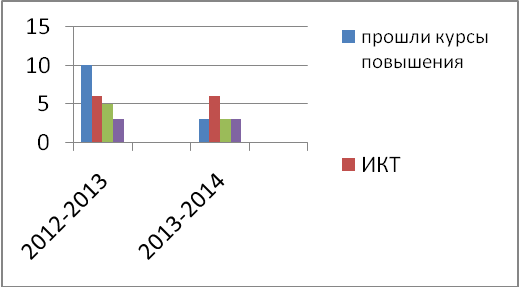 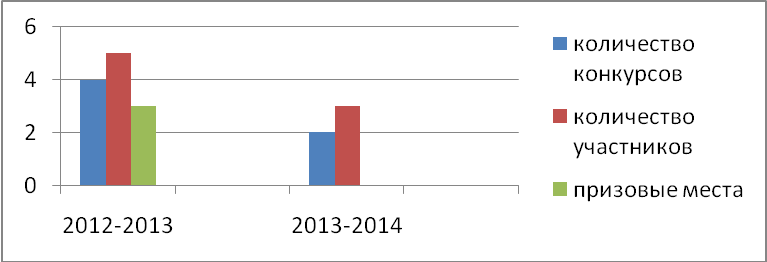 